           	Town of Loomis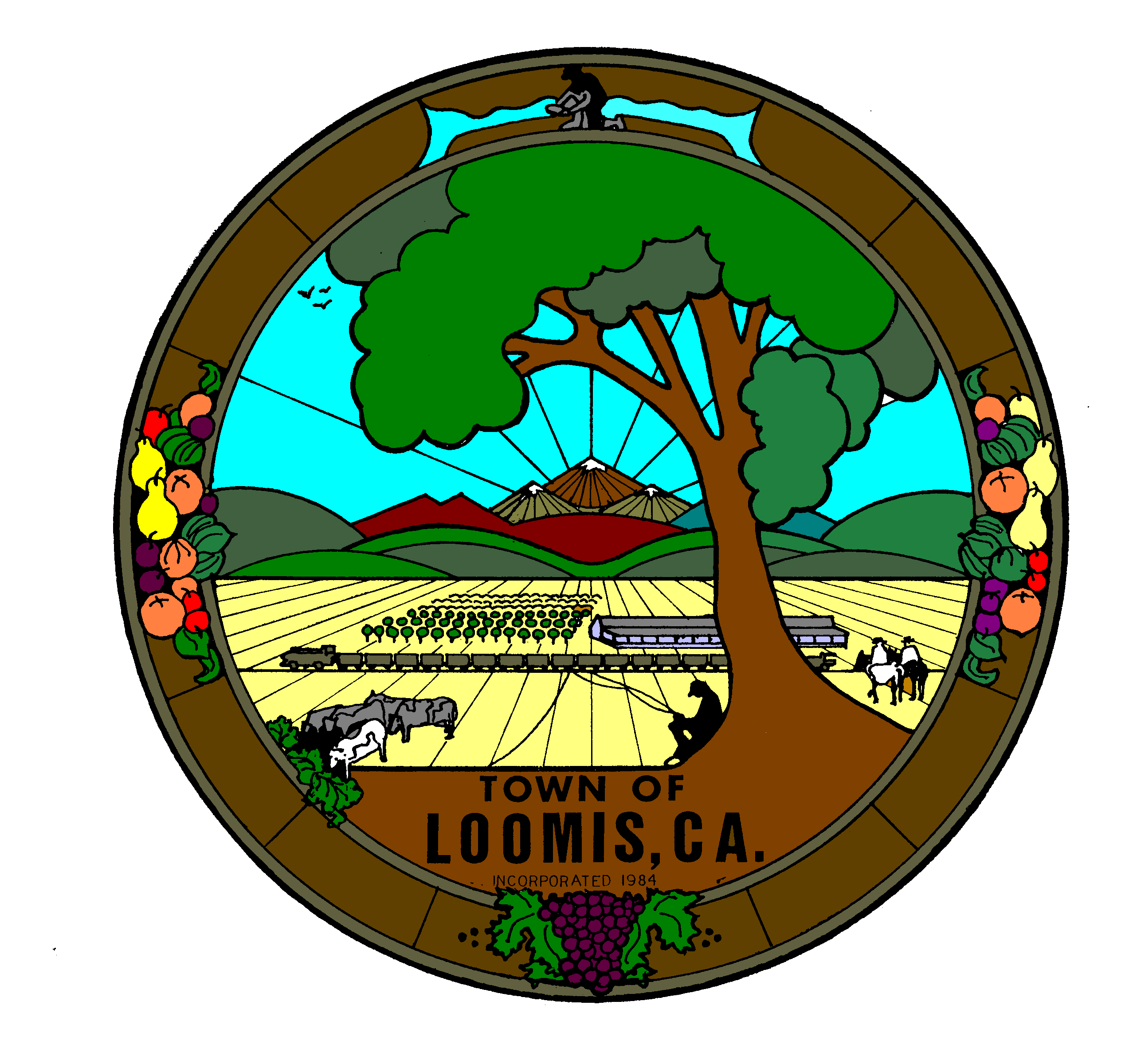       		         ACTION MINUTES                            SPECIAL MEETING OF                           LOOMIS TOWN COUNCIL                                LOOMIS DEPOT      5775 HORSESHOE BAR ROAD, LOOMIS, CA  95650 			916-652-1840                                  www.loomis.ca.gov CALL TO ORDER	Call to order by Mayor pro tempore Onderko at 6:30 p.m.	ROLL CALL			Present:				Mayor pro tempore Tim Onderko			Councilmember Brian BakerCouncilmember Jeff Duncan			Councilmember  Miguel Ucovich		Absent:	Mayor Rhonda MorillasPUBLIC COMMENT:  This time is reserved for those in the audience who wish to address the Town Council on subjects that are not on the Agenda.  The audience should be aware that the Council may not discuss details or vote on non-agenda items.  Your concerns may be referred to staff or placed on the next available agenda.  	There was no public comment.ADOPTION OF AGENDA:  Council will typically adopt the agenda in the order listed or modify the order in a way that can best accommodate the people in attendance who wish to speak on particular items. A motion was made to adopt the Agenda.  On motion by Councilmember Ucovich, seconded by Councilmember Baker and passed by the following vote:Ayes:	Baker, Duncan, Onderko, UcovichNoes:	NoneAbstained:  NoneAbsent:	MorillasOPPORTUNITY TO COMMENT ON CONSENT CALENDAR:  All items listed under the Consent Agenda are considered by the Council to be routine in nature and will be enacted by one motion unless an audience member or Councilmember requests otherwise, in which case, the item will be removed for separate consideration.There was no public comment.A motion was made to approve the Consent Agenda.  On motion by Councilmember Ucovich, seconded by Councilmember Baker and passed by the following vote:Ayes:	Baker, Duncan, Onderko, UcovichNoes:	NoneAbstained:  NoneAbsent:	MorillasCONSENT AGENDA									RECOMMENDED ACTIONA Resolution of the Town Council of the Town of Loomis 		ADOPT RESOLUTION		Amending the September 11, 2014 Contract For Services			Resolution 18-02		Between the Town of Loomis and Dudek and Authorize the		Town Manager to Enter Into a Second Contract Amendment With		Dudek for Environmental Impact Report Work Associated With		The Village at Loomis ProjectCouncil went into closed session at 6:32 p.m.STATEMENT OF ACTION TAKEN DURING CLOSED SESSION		There was no action taken.ADJOURNMENT	Mayor pro tempore Onderko adjourned the meeting at 7:50 p.m.								Mayor pro temporeTown ClerkTUESDAY                                                        MARCH 6, 2018                                                         6:30 P.M.CLOSED SESSION – Pursuant to cited authority, the Town Council will hold a closed session to discuss the following listed items.  A report of any action taken will be presented prior to adjournment of the regular meeting.Public Employee Performance Evaluation:  Pursuant to Section 54957 of the Government Code     Title:  Town Manager